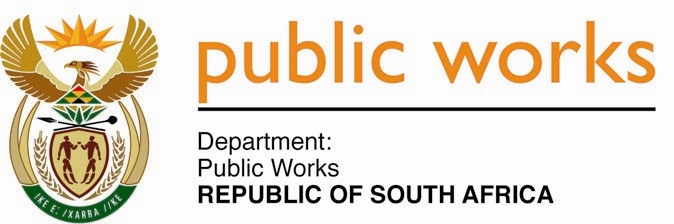 MINISTRY PUBLIC WORKSREPUBLIC OF SOUTH AFRICA Department of Public Works l Central Government Offices l 256 Madiba Street l Pretoria l Contact: +27 (0)12 406 2034 l +27 (0)12 406 1224Private Bag X9155 l CAPE TOWN, 8001 l RSA 4th Floor Parliament Building l 120 Plain Street l CAPE TOWN l Tel: +27 21 468 6900 Fax: +27 21 462 4592 www.publicworks.gov.za NATIONAL ASSEMBLYWRITTEN REPLYQUESTION NUMBER:					        		2677 [NW3161E]INTERNAL QUESTION PAPER NO.:					No. 40 of 2016DATE OF PUBLICATION:					        		25 NOVEMBER 2016DATE OF REPLY:								10 JANUARY 2017 2677.	Ms S P Kopane (DA) asked the Minister of Public Works:Whether he received the (a) Developed Draft Contractors Development Implementation report, (b) final draft of his department’s Property Management Empowerment Policy, (c) draft Bill to amend the State Land Disposal Act, Act 48 of 1961 and (d) Revised Guidelines on User and the Custodian Asset Management Plans for his consideration; if not, in each case, (i) why not and (ii) by what date will the specified documents be submitted to him; if so, what are the relevant details in each case?                  		         NW3161E                                      ______________________________________________________________________________REPLY:The Minister of Public Works(a) Yes,(b) No. (i) The draft Public Works Property Management Empowerment Policy was developed and submitted to the Property Sector Charter Council to solicit inputs from the Property Industry.(ii) The Property Sector Charter Council is in the process of coordinating the information flow from the Property Industry and once the process is concluded, the final draft Public Works Property Empowerment Policy will be submitted to the Executive Authority for approval. It is envisaged that this process will be concluded in the 2017/18 financial year.(c) No.(i) The Department has initiated the amendment of the State Land Disposal Act of 1961 through a policy discussion document issued in 2015. Since the development of this Act is the joint responsibility of the NDPW and the Department of Rural Development and Land Reform, discussions were held between the two departments. The review of the Act will form part of the development of a Public Works White Paper, which will encompass the Public Works functional area of concurrent national and provincial legislative competence.(ii) The White Paper process will commence in 2017 and it is envisaged that the amendment of certain existing legislation and the drafting of new legislation as an outflow of the Public Works White Paper will be undertaken in 2019.(d) No.(i) A task team comprising of representatives from the national and provincial Public Works departments was formed to review and refine the guidelines. The refinement of the guidelines is still underway. (ii) Upon endorsement by the Public Works Technical MinMec and MinMec structure, the draft guidelines shall be submitted to Executive Authority for approval. It is expected that this process will be finalised in the 2017/18 financial year. 